Vorlage Pflanzenpass – großVorlage Pflanzenpass – 
für einen gemischten CC-Container (Pflanzen wurden im selben Betrieb erzeugt)Vorlage Pflanzenpass – kleinVorlage Pflanzenpass – großVorlage Pflanzenpass – 
für einen gemischten CC-Container (Pflanzen wurden im selben Betrieb erzeugt)Vorlage Pflanzenpass – klein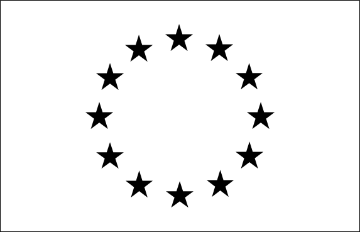 Plant PassportPlant PassportALavandula dentataBDE-HB900001CAT90205DDEPlant PassportPlant PassportAAllium schoenoprasumPetroselinum crispumOcimum basilicumBDE-HB900001CAT90205DDE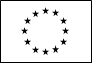 Plant PassportPlant PassportALavandula dentataBDE-HB900001CAT90205DDE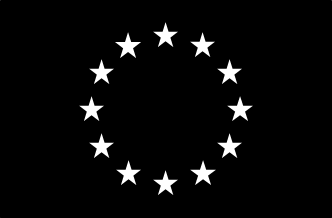 Plant PassportPlant PassportALavandula dentataBDE-HB900001CAT90205DDEPlant PassportPlant PassportAAllium schoenoprasumPetroselinum crispumOcimum basilicumBDE-HB900001CAT90205DDE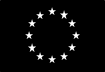 Plant PassportPlant PassportALavandula dentataBDE-HB900001CAT90205DDE